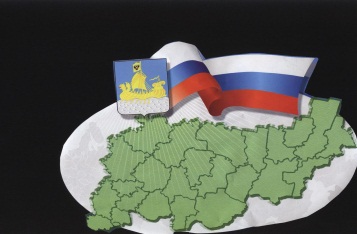                                                           ИНФОРМАЦИОННЫЙ БЮЛЛЕТЕНЬСодержаниеРешение Совета депутатов Сандогорского сельского поселения от 31.10.2019 г. №164 «О внесении изменений и дополнений в решение Совета депутатов «О бюджете МО Сандогорское сельское поселение на 2019 год от 29.12.2018 г. № 129 (ред. от 31.01.2019г. № 132, от 28.02.2019г. № 136, от 29.03.2019 № 139, от 31.05.2019 г. №146, от 28.06.2019 г. №148, от 31.07.2019 г. № 154, от 30.09.2019 г. № 160)»……………………..1 Решение Совета депутатов Сандогорского сельского поселения от 31.10.2019 г. №165 «О создании муниципального казённого учреждения Сандогорского сельского поселения Костромского муниципального района Костромской области «Служба обеспечения административно хозяйственной деятельности»…………..8Решение Совета депутатов Сандогорского сельского поселения от 31.10.2019 №166 «О внесении изменений в Решение Совета депутатов от 30.11.2016 г. № 17 «Об утверждении Положения о компенсациях главе Сандогорского сельского поселения и работникам администрации Сандогорского сельского поселения расходов, связанных с использованием личного транспорта в служебных целях»………………………………….9*****СОВЕТ ДЕПУТАТОВ САНДОГОРСКОГО СЕЛЬСКОГО ПОСЕЛЕНИЯКОСТРОМСКОГО МУНИЦИПАЛЬНОГО РАЙОНА КОСТРОМСКОЙ ОБЛАСТИР Е Ш Е Н И Еот 31 октября 2019 г. № 164                                                                        с.Сандогора	Рассмотрев бюджет Сандогорского сельского поселения на 2019 год, Совет депутатов муниципального образования Сандогорское сельское поселение	РЕШИЛ: 1. Внести в решение Совета депутатов муниципального образования Сандогорское сельское поселение № 129 от 29 декабря 2018 года «О бюджете муниципального образования Сандогорское сельское поселение на 2019 год», в редакции от 31.01.2019г. №132, от 28.02.2019г. № 136, от 29.03.2019 № 139, от 30.04.2019 №144, от 31.05.2019 №146, от 28.06.2019 №148, от 31.07.2019 №154, от 30.09.2019 №160 следующие изменения:п.1 Решения изложить в следующей редакции:«Утвердить бюджет муниципального образования Сандогорское сельское поселение Костромского муниципального района Костромской области на 2019 год» по доходам в сумме 42 367 596,00 руб., в том числе: объем налоговых доходов в сумме 4 446 951,00руб.,  объем неналоговых доходов в сумме 364 460,00 руб., объем безвозмездных поступлений от других бюджетов бюджетной системы Российской Федерации в сумме 37 556 185,00 руб., и расходам в сумме 42 599 527,00 руб.п.2 Решения изложить в следующей редакции:«Утвердить дефицит бюджета . в сумме 231 931,00 руб.».2. Приложение № 3 «Объем поступления доходов в бюджет Сандогорского сельского поселения на 2019 год», Приложение № 4 «Ведомственная структура, распределение бюджетных ассигнований по разделам, подразделам, целевым статьям и видам расходов классификации расходов бюджета Сандогорского сельского поселения на 2019 год», Приложение 6  «Источники финансирования дефицита Сандогорского сельского поселения Костромского муниципального района Костромской области на 2019 год» изложить в новой редакции.3. Настоящее решение вступает в силу с момента его опубликования.Заместитель председателя Совета депутатовмуниципального образования Сандогорское сельское поселение                                                                 А.П.БакалкинПриложение № 3к решению Совета депутатовСандогорского сельского поселенияот 31.10.2019 г. № 164Объем поступления доходов в бюджет Сандогорского сельского поселенияна 2019 годПриложение № 4к решению Совета депутатовСандогорского сельского поселенияот 31.10.2019 г. № 164Приложение № 6к решению Совета депутатовСандогорского сельского поселенияот 31.10.2019 г. № 164Источники финансирования дефицита Сандогорского сельского поселения Костромского муниципального района Костромской областина 2019 год*****СОВЕТ ДЕПУТАТОВ САНДОГОРСКОГО СЕЛЬСКОГО ПОСЕЛЕНИЯКОСТРОМСКОГО МУНИЦИПАЛЬНОГО РАЙОНА КОСТРОМСКОЙ ОБЛАСТИР Е Ш Е Н И Еот 31 октября 2019 г. № 165                                                                         с.Сандогора	Руководствуясь Федеральным Законом от12.01.1996 г. № 7-ФЗ «О некоммерческих организациях» (ред. от 29.07.2018 г.), Федеральным Законом от 08.05.2010 года № 83-ФЗ «О внесении изменений в отдельные законодательные акты Российской Федерации, в связи с совершенствованием правового положения государственных (муниципальных) учреждений», Постановлением администрации Сандогорского сельского поселения Костромского муниципального района Костромской области от 15.07.2011 года № 52 "О порядке принятия решения о создании, реорганизации, изменения типа и ликвидации муниципальных казённых, бюджетных учреждений, а также утверждения уставов муниципальных казённых, бюджетных учреждений и внесения в них изменений», Уставом муниципального образования Сандогорское сельское поселение,	Совет депутатов муниципального образования Сандогорское сельское поселение РЕШИЛ:1. Создать Муниципальное казённое учреждение Сандогорского сельского поселения Костромского муниципального района Костромской области «Служба обеспечения административно-хозяйственной деятельности» (далее – муниципальное казенное учреждение).2. Установить, что администрация муниципального образования Сандогорское сельское поселение Костромского муниципального района Костромской области будет осуществлять функции и полномочия учредителя муниципального казенного учреждения.3. Администрации Сандогорского сельского поселения Костромского муниципального района Костромской области обеспечить финансирование расходов, связанных с созданием и государственной регистрацией муниципального казенного учреждения.4. Опубликовать настоящее решение в информационном бюллетене «Депутатский вестник» и разместить на официальном сайте администрации Сандогорское сельского поселения в информационно–телекоммуникационной сети «Интернет» http://sandogora.ru/.Заместитель председателя Совета депутатовСандогорского сельского поселенияКостромского муниципального районаКостромской области                                                                                А.П.Бакалкин*****СОВЕТ ДЕПУТАТОВ САНДОГОРСКОГО СЕЛЬСКОГО ПОСЕЛЕНИЯКОСТРОМСКОГО МУНИЦИПАЛЬНОГО РАЙОНА КОСТРОМСКОЙ ОБЛАСТИтретий созывР Е Ш Е Н И Еот 31 октября 2019 г. № 166                                                                            с. Сандогора	В соответствии со ст. 40 и 42 Федерального закона от 06.10.2003 № 131-ФЗ «Об общих принципах организации местного самоуправления в Российской Федерации», п.8 ст.39 Устава муниципального образования Сандогорское сельское поселение Костромского муниципального района Костромской области 	Совет депутатов муниципального образования Сандогорское сельское поселение РЕШИЛ:1. Внести в решение Совета депутатов муниципального образования Сандогорское сельское поселение от 30 ноября 2016 года № 17 «Об утверждении Положения о компенсациях главе Сандогорского сельского поселения и работникам администрации Сандогорского сельского поселения расходов, связанных с использованием личного транспорта в служебных целях» следующие изменения:Преамбулу Решения изложить в следующей редакции:«В соответствии со ст. 40 и 42 Федерального закона от 06.10.2003 № 131-ФЗ «Об общих принципах организации местного самоуправления в Российской Федерации», ст.188 Трудового кодекса Российской Федерации, п.8 ст.39 Устава муниципального образования Сандогорское сельское поселение Костромского муниципального района Костромской областиСовет депутатов муниципального образования Сандогорское сельское поселение РЕШИЛ:».2. Настоящее решение вступает в силу со дня его официального опубликования.Заместитель председателя Совета депутатовСандогорского сельского поселения                                                            А.П.БакалкинБюллетень выходит                                                              № 15  от  31 октября 2019 годас 1 июля 2006 годаУчредитель: Совет депутатов Сандогорского сельского поселения, Костромского муниципального района, Костромской области.                           Тираж  5 экз.  О внесении изменений и дополнений в решение Совета депутатов от 29.12.2018 г. № 129 «О бюджете муниципального образования Сандогорское сельское поселение на 2019 год» (ред. от 31.01.2019 г. № 132, от 28.02.2019 г. № 136, от 29.03.2019 г. № 139, от 30.04.2019 г. № 144, от 31.05.2019 г. № 146, от 28.06.2019 г. № 148, от 31.07.2019г.  № 154, от 30.09.2019 г. №160)»Код дохода Наименование показателей доходовПлан доходов на  2019 год, руб., утв.Код дохода Наименование показателей доходовПлан доходов на  2019 год, руб., утв.Код дохода Наименование показателей доходовПлан доходов на  2019 год, руб., утв.Код дохода Наименование показателей доходовПлан доходов на  2019 год, руб., утв.1 01 02000 01 0000 110Налог на доходы физических лиц           1 400 300   1 01 02010 01 0000 110Налог на доходы физических лиц с доходов, источником которых является налоговый агент, за исключением доходов, в отношении которых исчисление и уплата налога осуществляются в соответствии со статьями 227, 227.1 и 228 Налогового кодекса Российской Федерации1 390 0001 01 02020 01 0000 110Налог на доходы физических лиц с доходов, полученных от осуществления деятельности физическими лицами, зарегистрированными в качестве индивидуальных предпринимателей, нотариусов, занимающихся частной практикой, адвокатов, учредивших адвокатские кабинеты, и других лиц, занимающихся частной практикой в соответствии со статьей 227 Налогового кодекса Российской Федерации5001 01 02030 01 0000 110Налог на доходы физических лиц с доходов, полученных физическими лицами в соответствии со статьей 228 Налогового кодекса Российской Федерации7 3001 01 02040 01 0000 110Налог на доходы физических лиц в виде фиксированных авансовых платежей с доходов, полученных физическими лицами, являющимися иностранными гражданами, осуществляющими трудовую деятельность по найму на основании патента в соответствии со статьей 227.1 Налогового кодекса Российской Федерации2 5001 03 02000 01 0000 110Акцизы по подакцизным товарам (продукции), производимым на территории Российской Федерации              472 451   1 03 02230 01 0000 110Доходы от уплаты акцизов на дизельное топливо, подлежащие распределению между бюджетами субъектов Российской Федерации и местными бюджетами с учетом установленных дифференцированных нормативов отчислений в местные бюджеты171 3981 03 02240 01 0000 110Доходы от уплаты акцизов на моторные масла для дизельных и (или) карбюраторных (инжекторных) двигателей, подлежащие распределению между бюджетами субъектов Российской Федерации и местными бюджетами с учетом установленных дифференцированных нормативов отчислений в местные бюджеты1 2011 03 02250 01 0000 110Доходы от уплаты акцизов на автомобильный бензин, подлежащие распределению между бюджетами субъектов Российской Федерации и местными бюджетами с учетом установленных дифференцированных нормативов отчислений в местные бюджеты331 9301 03 02260 01 0000 110Дрходы от уплаты акцизов на прямогонный бензин, подлежащие распределению между бюджетами субъектов Российской Федерации и местными бюджетами с учетом установленных дифференцированных нормативов отчислений в местные бюджеты-32 0781 05 00000 00 0000 000НАЛОГИ НА СОВОКУПНЫЙ ДОХОД              605 700   1 05 01000 00 0000 110Налог, взимаемый в связи с применением упрощенной системы налогообложения              605 000   1 05 01011 01 0000 110Налог, взимаемый с налогоплательщиков, выбравших в качестве объекта налогообложения доходы350 0001 05 01021 01 0000 110Налог, взимаемый с налогоплательщиков, выбравших в качестве объекта налогообложения доходы, уменьшенные на величину расходов (в том числе минимальный налог, зачисляемый в бюджеты субъектов Российской Федерации)255 0001 05 03000 01 0000 110Единый сельскохозяйственный налог7001 05 03010 01 0000 110Единый сельскохозяйственный налог7001 06 00000 00 0000 000НАЛОГИ НА ИМУЩЕСТВО           1 968 000   1 06 01030 10 0000 110Налог на имущество физических лиц, взимаемый по ставкам, применяемым к объектам налогообложения, расположенным в границах сельских поселений200 0001 06 06000 00 0000 110Земельный налог           1 768 000   1 06 06033 10 0000 110Земельный налог с организаций, обладающих земельным участком, расположенным в границах сельских поселений758 0001 06 06043 10 0000 110Земельный налог с физических лиц, обладающих земельным участком, расположенным в границах сельских поселений1 010 0001 08 00000 00 0000 000   ГОСУДАРСТВЕННАЯ ПОШЛИНА                  500,0   1 08 04020 01 1000 110   Государственная пошлина за совершение нотариальных действий должностными лицами органов местного самоуправления, уполномоченными в соответствии с законодательными актами Российской Федерации на совершение нотариальных действий500ИТОГО НАЛОГОВЫЕ ДОХОДЫ           4 446 951   1 11 00000 00 0000 000ДОХОДЫ ОТ ИСПОЛЬЗОВАНИЯ ИМУЩЕСТВА, НАХОДЯЩЕГОСЯ В ГОСУДАРСТВЕННОЙ И МУНИЦИПАЛЬНОЙ СОБСТВЕННОСТИ              303 460   1 11 05000 00 0000 120   Доходы, получаемые в виде арендной либо иной платы за передачу в возмездное пользование государственного и муниципального имущества (за исключением имущества бюджетных и автономных учреждений, а также имущества государственных и муниципальных унитарных предприятий, в том числе казенных)                90 000   1 11 05035 10 0000 120Доходы от сдачи в аренду имущества, находящегося в оперативном управлении органов управления сельских поселений и созданных ими учреждений (за исключением имущества муниципальных бюджетных и автономных учреждений)42 0001 11 05075 10 0000 120 Доходы от сдачи в аренду имущества, составляющего казну сельских поселений (за исключением земельных участков)48 0001 11 09045 10 0000 120Прочие поступления от использования имущества, находящегося в собственности сельских поселений (за исключением имущества муниципальных бюджетных и автономных учреждений, а также имущества муниципальных унитарных предприятий, в том числе казенных)213 4601 13 00000 00 0000 000ДОХОДЫ ОТ ОКАЗАНИЯ ПЛАТНЫХ УСЛУГ (РАБОТ) И КОМПЕНСАЦИИ ЗАТРАТ  ГОСУДАРСТВА             60 000,0   1 13 01000 00 0000 130Доходы от оказания платных услуг ( работ)60 0001 13 01995 10 0000 130Прочие доходы от оказания платных услуг (работ) получателями средств бюджетов сельских поселений60 0001 16 51040 02 0000 140Денежные взыскания (штрафы), установленные законами субъектов Российской Федерации за несоблюдение муниципальных правовых актов, зачисляемые в бюджеты поселений                  1 000   ИТОГО НЕНАЛОГОВЫЕ ДОХОДЫ              364 460   ИТОГО ДОХОДОВ           4 811 411   2 00 00000 00 0000 000БЕЗВОЗМЕЗДНЫЕ ПОСТУПЛЕНИЯ         37 556 185   2 02 00000 00 0000 000БЕЗВОЗМЕЗДНЫЕ ПОСТУПЛЕНИЯ ОТ ДРУГИХ БЮДЖЕТОВ БЮДЖЕТНОЙ СИСТЕМЫ РОССИЙСКОЙ ФЕДЕРАЦИИ         37 556 185   2 02 10000 00 0000 150Дотации бюджетам бюджетной системы Российской Федерации           3 546 680   2 02 15001 10 0000 150Дотации бюджетам сельских поселений на выравнивание бюджетной обеспеченности           3 546 680   Средства районного фонда финансовой поддержки2 883 680Средства областного фонда финансовой поддержки663 0002 02 20000 00 0000 150СУСИДИИ БЮДЖЕТАМ СУБЪЕКТОВ РФ И МУНИЦИПАЛЬНЫХ ОБРАЗОВАНИЙ (МЕЖБЮДЖЕТНЫЕ СУБСИДИИ) 27 505 3502 02 27567 10 0000 150Субсидии бюджетам сельских поселений на софинансирования капитальных вложений в объекты государственной (муниципальной) собственности в рамках обеспечения программы устойчивое развитие сельских территорий 27 505 3502 02 30000 00 0000 150Субвенции бюджетам бюджетной системы Российской Федерации              107 400   2 02 35118 10 0000 150Субвенции бюджетам сельских поселений на осуществление   первичного воинского учета на территориях ,где отсутствуют военные комиссариаты104 0002 02 30024 10 0000 150Субвенции бюджетам сельских поселений на выполнение передаваемых полномочий субъектов Российской Федерации.3 4002 02 40000 00 0000 150ИНЫЕ МЕЖБЮДЖЕТНЫЕ ТРАНСФЕРТЫ           6 396 755   2 02 40014 10 0000 150Межбюджетные трансферты, передаваемые бюджетам сельских поселений из бюджетов муниципальных районов на осуществление части полномочий по решению вопросов местного значения в соответствии с заключенными соглашениями              653 876   на организацию зимнего содержания и ремонтных работ в отношении автомобильных дорог вне границ населенных пунктов в границах Костромского муниципального района 653 8762 02 49999 10 0000 150Прочие межбюджетные трансферты, передаваемые бюджетам сельских поселений           5 742 879   ВСЕГО ДОХОДОВ         42 367 596   Ведомственная структура, распределение бюджетных ассигнований по разделам, подразделам, целевым статьям и видам расходов классификации расходов бюджета Сандогорского сельского поселения на 2019 годВедомственная структура, распределение бюджетных ассигнований по разделам, подразделам, целевым статьям и видам расходов классификации расходов бюджета Сандогорского сельского поселения на 2019 годВедомственная структура, распределение бюджетных ассигнований по разделам, подразделам, целевым статьям и видам расходов классификации расходов бюджета Сандогорского сельского поселения на 2019 годВедомственная структура, распределение бюджетных ассигнований по разделам, подразделам, целевым статьям и видам расходов классификации расходов бюджета Сандогорского сельского поселения на 2019 годВедомственная структура, распределение бюджетных ассигнований по разделам, подразделам, целевым статьям и видам расходов классификации расходов бюджета Сандогорского сельского поселения на 2019 годВедомственная структура, распределение бюджетных ассигнований по разделам, подразделам, целевым статьям и видам расходов классификации расходов бюджета Сандогорского сельского поселения на 2019 годКод главного  администратораНаименованиеРаздел, подразделЦелевая статьяВид расходаСумма, руб.999Администрация Сандогорского сельского поселения Костромского муниципального района Костромской областиОбщегосударственные вопросы0100.4 158 647,00Функционирование высшего должностного лица субъекта Российской Федерации и муниципального образования0102.781 784,00Расходы на выплаты по оплате труда работников органов местного самоуправления0020000110.669 980,00Расходы на выплаты персоналу в целях обеспечения выполнения функций государственными (муниципальными) органами, казенными учреждениями, органами управления государственными внебюджетными фондами100669 980,00Расходы на обеспечение функций органов местного самоуправления0020000190.111 804,00Расходы на выплаты персоналу в целях обеспечения выполнения функций государственными (муниципальными) органами, казенными учреждениями, органами управления государственными внебюджетными фондами100111 804,00Функционирование Правительства РФ, высших исполнительных органов государственной  власти субъектов РФ, местных администраций0104.3 157 217,00Расходы на выплаты по оплате труда работников органов местного самоуправления0020000110.2 201 840,00Расходы на выплаты персоналу в целях обеспечения выполнения функций государственными (муниципальными) органами, казенными учреждениями, органами управления государственными внебюджетными фондами1002 201 840,00Расходы на обеспечение функций органов местного самоуправления0020000190.951 977,00Закупка товаров, работ и услуг для обеспечения государственных (муниципальных) нужд200867 756,00Иные бюджетные ассигнования80084 221,00Расходы на осуществление полномочий по составлению протоколов об административных правонарушениях0020072090.3 400,00Закупка товаров, работ и услуг для обеспечения государственных (муниципальных) нужд2003 400,00Резервные фонды0111.10 000,00Резервные фонды местных администраций0700020500.10 000,00Иные бюджетные ассигнования80010 000,00Другие общегосударственные вопросы0113.209 646,00Содержание и обслуживание казны сельского поселения0900021000.1 000,00Закупка товаров, работ и услуг для государственных (муниципальных) нужд2001 000,00Выполнение других обязательств государства0920020300.75 000,00Закупка товаров, работ и услуг для обеспечения государственных (муниципальных) нужд20070 000,00Иные бюджетные ассигнования8005 000,00Межбюджетные трансферты бюджетам муниципальных районов из бюджетов поселений и межбюджетные трансферты поселениям из бюджетов муниципальных районов на осуществление части полномочий по решению вопросов местного значения в соответствии с заключенными соглашениями52100ДО600133 646,00Межбюджетные трансферты500133 646,00Национальная оборона0200.104 000,00Мобилизационная и вневойсковая подготовка0203.104 000,00Осуществление первичного воинского учета на территориях, где отсутствуют военные комиссариаты0020051180.104 000,00Расходы на выплаты персоналу в целях обеспечения выполнения функций государственными (муниципальными) органами, казенными учреждениями, органами управления государственными внебюджетными фондами10075 000,00Закупки товаров, работ и услуг для государственных (муниципальных) нужд20029 000,00Национальная безопасность и правоохранительная деятельность0300.192 000,00Защита населения и территории от  чрезвычайных ситуаций природного и техногенного характера, гражданская оборона0309.35 000,00Предупреждение и ликвидация последствий чрезвычайных ситуаций и стихийных бедствий природного и техногенного характера2180020100.35 000,00Закупка товаров, работ и услуг для обеспечения государственных (муниципальных) нужд20035 000,00Обеспечение пожарной безопасности0310.157 000,00Обеспечение пожарной безопасности2020026700.157 000,00Закупка товаров, работ и услуг для обеспечения государственных (муниципальных) нужд200157 000,00Национальная экономика0400.31 763 012,00Дорожное хозяйство (дорожные фонды)0409.31 733 012,00 Реализация мероприятия устойчивое развитие сельских территорий: Реконструкция подъезда к МКОУ «Мисковская средняя общеобразовательная школа» в н.п. Мисково Сандогорского сельского поселения Костромского муниципального района Костромской области, за счет федерального бюджета, областного бюджета и муниципального образования06200L5670.28 953 000,00Капитальные вложения в объекты государственной
(муниципальной) собственности40028 953 000,00Содержание автомобильных дорог местного значения вне границ населенных пунктов сельских поселений в границах муниципального района за счет средств, поступивших из бюджета Костромского муниципального района, в соответствии с заключенными соглашениями3150020300653 876,00Закупка товаров, работ и услуг для обеспечения государственных (муниципальных) нужд200653 876,00Содержание автомобильных дорог местного значения сельского поселения3150020400180 000,00Закупка товаров, работ и услуг для обеспечения государственных (муниципальных) нужд200180 000,00Муниципальный дорожный фонд3150020500472 451,00Закупка товаров, работ и услуг для обеспечения государственных (муниципальных) нужд200472 451,00Расходы на проектирование, строительство, реконструкцию, капитальный ремонт и ремонт автомобильных дорог общего пользования местного значения с твердым покрытием до сельских населенных пунктов, не имеющих круглогодичной связи с сетью автомобильных дорог общего пользования, за счет межбюджетного трансферта из областного бюджета31500710601 473 685,00Закупки товаров, работ и услуг для государственных (муниципальных) нужд2001 473 685,00Другие вопросы в области национальной экономики0412.30 000,00Мероприятия по землеустройству и землепользованию340002031030 000,00Закупка товаров, работ и услуг для обеспечения государственных (муниципальных) нужд20030 000,00Жилищно-коммунальное хозяйство0500.2 827 654,00Жилищное хозяйство.0501534 230,00Мероприятия в области жилищного хозяйства360002041090 000,00Закупка товаров, работ и услуг для обеспечения государственных (муниципальных) нужд20090 000,00Капитальный ремонт муниципального жилищного фонда3600020420444 230,00Закупка товаров, работ и услуг для обеспечения государственных (муниципальных) нужд200444 230,00Коммунальное хозяйство0502.1 685 609,00Мероприятия в области коммунального хозяйства361002051080 000,00Закупка товаров, работ и услуг для обеспечения государственных (муниципальных) нужд20080 000,00Субсидии Муниципальному унитарному предприятию «Коммунсервис» Костромского района в целях возмещения недополученных доходов в связи с установлением муниципального стандарта к нормативу коммунальной услуги по отоплению для потребителей, проживающих в одно –двух этажных жилых домах до 1999 года постройки на территории Сандогорского сельского поселения Костромского муниципального района Костромской области36100206131 605 609,00Иные бюджетные ассигнования8001 605 609,00Благоустройство0503.607 815,00Уличное освещение6000020210450 815,00Закупка товаров, работ и услуг для обеспечения государственных (муниципальных) нужд200450 815,00Прочие мероприятия по благоустройству 6000020240157 000,00Закупка товаров, работ и услуг для обеспечения государственных (муниципальных) нужд200157 000,00Культура, кинематография0800.3 554 214,00Культура0801.3 554 214,00Расходы на обеспечение деятельности (оказание услуг) подведомственных учреждений – Учреждения культуры44000005903 554 214,00Расходы на выплаты персоналу в целях обеспечения выполнения функций государственными (муниципальными) органами, казенными учреждениями, органами управления государственными внебюджетными фондами1001 978 734,00Закупка товаров, работ и услуг для обеспечения государственных (муниципальных) нужд2001 463 180,00Иные бюджетные ассигнования800112 300,00ВСЕГО42 599 527,00		КодНаименованиеСумма000 01 00 00 00 00 0000 000Источники внутреннего финансирования бюджета-231 931000 01 05 00 00 00 0000 500Увеличение остатков средств бюджетов-42 367 596000 01 05 02 00 00 0000 500Увеличение прочих остатков средств бюджетов-42 367 596000 01 05 02 01 00 0000 510Увеличение прочих остатков денежных средств бюджетов-42 367 596000 01 05 02 01 10 0000 510Увеличение прочих остатков денежных средств бюджетов сельских поселений-42 367 596000 01 05 00 00 00 0000 600Уменьшение остатков средств бюджетов42 599 527000 01 05 02 00 00 0000 600Уменьшение прочих остатков средств бюджетов42 599 527000 01 05 02 01 00 0000 610Уменьшение прочих остатков денежных средств бюджетов42 599 527000 01 05 02 01 10 0000 610Уменьшение прочих остатков денежных средств бюджетов сельских поселений42 599 527Итого-231 931О создании муниципального казённого учреждения Сандогорского сельского поселения Костромского муниципального района Костромской области «Служба обеспечения административно-хозяйственной деятельности»О внесении изменений в Решение Совета депутатов от 30.11.2016 г. № 17 «Об утверждении Положения о компенсациях главе Сандогорского сельского поселения и работникам администрации Сандогорского сельского поселения расходов, связанных с использованием личного транспорта в служебных целях» Адрес издательства:Костромская область,Костромской район,с.Сандогора,ул. Молодежная д.7Контактный телефон(4942) 494-300Ответственный за выпускС.Н.Рабцевич